les verbes être-avoir 1les verbes être-avoir 2lesverbesetlestemps1Hier, j’ai acheté un nouveau chemisier. Ensuite, on a mangé une crêpe au miel.Aujourd’hui, je travaille à la maison. J’écoute de la musique et je navigue sur Internet. Ce soir, je vais regarder le foot à la télé. Cécile va faire la cuisine et on va manger mon plat préféré : la blanquette de veau.Et toi ? Qu’est-ce que tu as fait samedi ? Pierre a gagné son match de tennis ? Qu’est-ce que vous allez faire ce soir ? Vous allez jouer au billard ? Vous jouez toujours au billard. Je n’aime pas trop le billard. Je préfère le bowling ou la pétanque. Tu joues à la pétanque ? Moi, j’aime jouer à la pétanque.Qu’est-ce que tu veux faire demain ? Tu veux aller au centre commercial avec moi ? On va faire du shopping ! Et on peut aller à la piscine aussi.Ställ nu frågor till varandra om vad ni har gjort de senaste dagarna, vad ni gör nu och vad ni skall göra de kommande dagarna.  Använd ovanstående tempusformer! Träna och försök få lite flyt i meningar och formuleringar.Skriv nu en  liten text med saker du har gjort, skall göra och vill göra, t.ex. i sommar, förra sommaren etc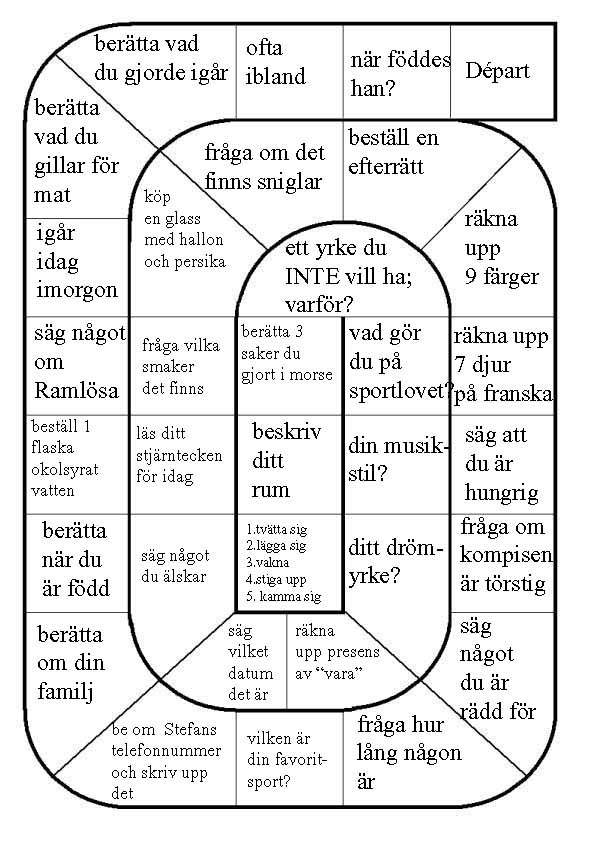 SITUATIONSFRASER; version 1Berätta om några olika maträtter på franska: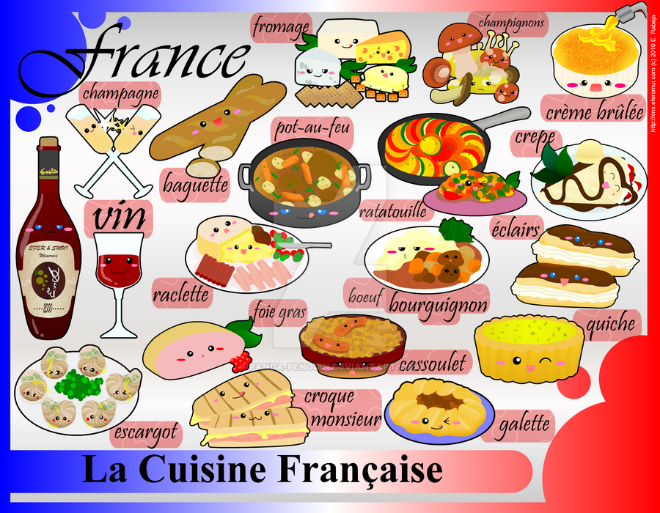 décrire des images: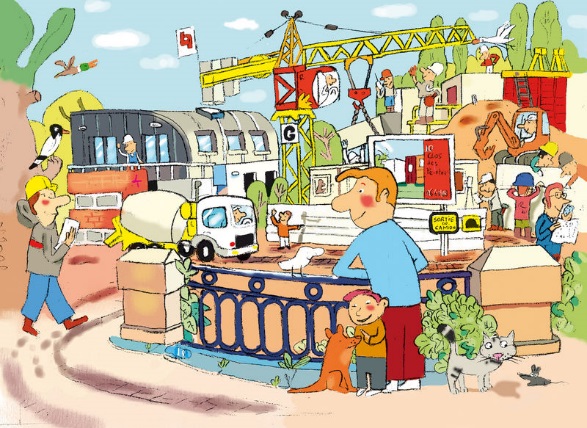 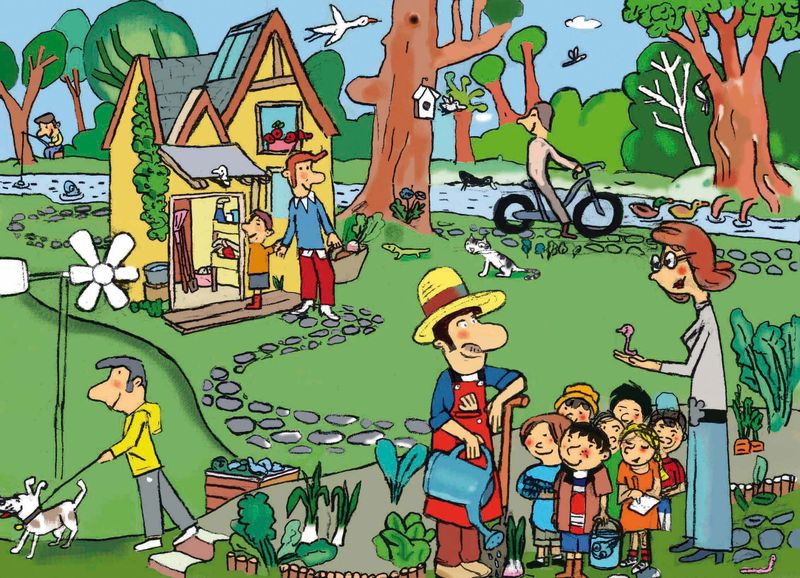 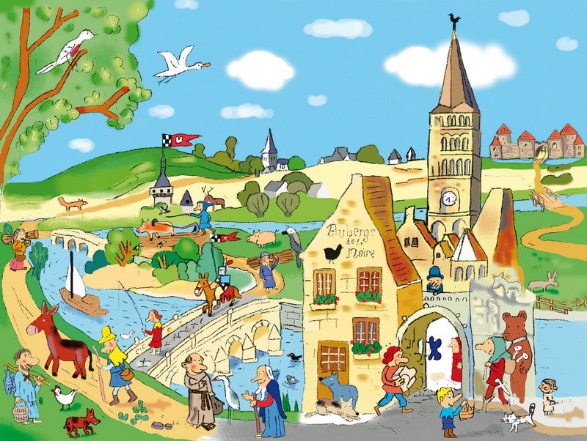 phrases importantes 6; glosor.eu 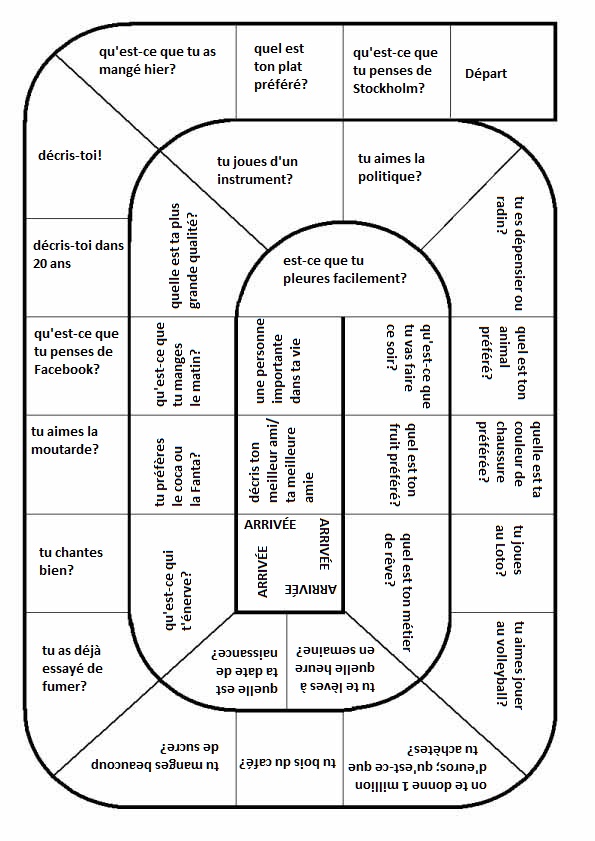 phrases de révision niveau 123                                                                        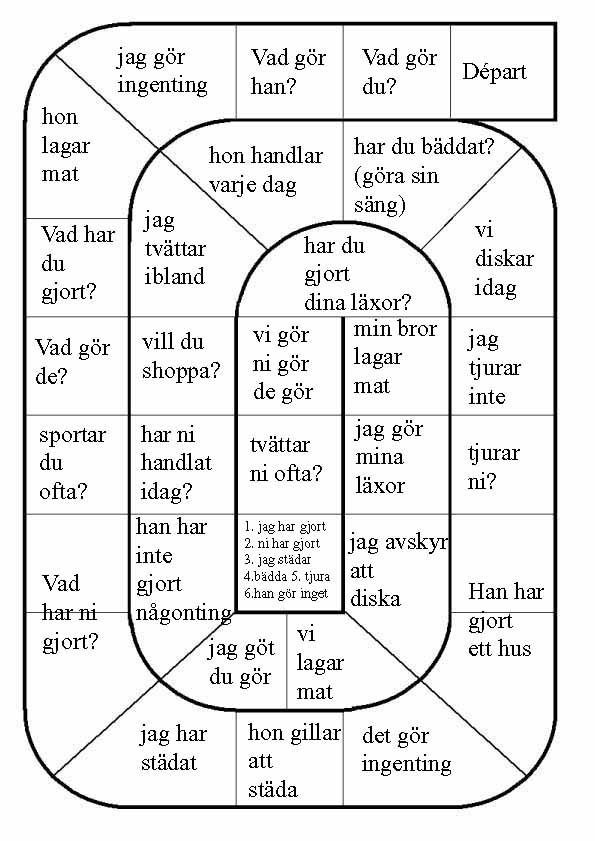 8344dialoguesquotidiens23verbedevoir8344dialoguesquotidiens24verbefaire8344dialoguesquotidiens23verbedevoir8344dialoguesquotidiens24verbefaire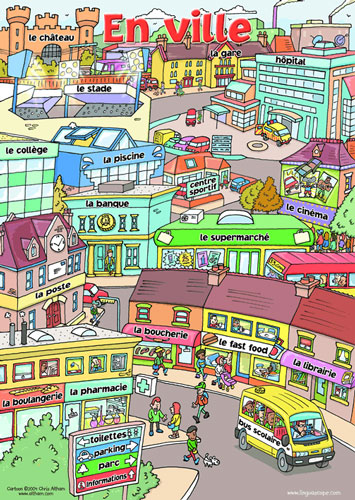 JEU DE CONVERSATION 2JEU DE CONVERSATION 1 säg, fråga och svara på franskajag kommer att få, hadu kommer att få, hahan kommer att få, havi kommer att få, hani kommer att få, hade kommer att få, hajag skulle hadu skulle hahan skulle havi skulle hani skulle hade skulle hajag hadedu hadehan hadevi hadeni hadede hadejag har fått, haft – fickdu har fått, haft – fickhan har fått, haft – fickvi har fått, haft – fickni har fått, haft – fickde har fått, haft - fickjag hade fått, haftdu hade fått, hafthan hade fått, haftvi hade fått, haftni hade fått, haftde hade fått, haftjag har, fårdu har, fårhan har, fårvi har, fårni har, fårde har, fårjag kommer att bli, varadu kommer att bli, varahan kommer att bli, varavi kommer att bli, varani kommer att bli, varade kommer att bli, varajag skulle bli, varadu skulle bli, varahan skulle bli, varavi skulle bli, varani skulle bli, varade skulle bli, varajag var, blevdu var, blevhan var, blevvi var, blevni var, blevde var, blevjag har varit, blivit - blevdu har varit, blivit - blevhan har varit, blivit - blevvi har varit, blivit - blevni har varit, blivit - blevde har varit, blivit - blevjag hade varit, blivitdu hade varit, blivithan hade varit, blivitvi hade varit, blivitni hade varit, blivitde hade varit, blivitjag är, blirdu är, blirhan är, blirvi är, blirni är, blirde är, blirhan hadedu hade fått, hafthan kommer att bli, varadu kommer att få, hahan kommer att få, hade har, fårdu skulle havi kommer att bli, varadu hadehan har, fårjag har fått, haft – fickde har fått, haft - fickjag hade fått, haftni hade varit, blivithan skulle hade kommer att bli, varani har, fårvi har, fårni hade fått, haftvi kommer att få, hani skulle hahan har fått, haft – fickvi har fått, haft – fickjag kommer att bli, varavi skulle bli, varani skulle bli, varani har fått, haft – fickjag har varit, blivit - blevvi är, blirdu hade varit, blivitdu har, fårvi hade varit, blivitjag hadevi var, blevjag skulle hani var, blevdu är, blirjag kommer att få, hadu kommer att bli, varahan var, blevhan är, blirde skulle hadu var, blevni är, blirde var, blevni har varit, blivit - blevde kommer att få, hade hade varit, blivitni hadevi skulle hadu har varit, blivit - blevvi hadevi har varit, blivit - blevde har varit, blivit - blevvi hade fått, hafthan skulle bli, varahan hade fått, haftni kommer att bli, varade hadejag var, blevhan har varit, blivit - blevdu har fått, haft – fickni kommer att få, hade skulle bli, varajag har, fårjag skulle bli, varade är, blirdu skulle bli, varade hade fått, hafthan hade varit, blivitjag är, blirjag hade varit, blivitfutur= skall/kommer attpassé composé=har gjort något/ gjordeprésent=nutidsformtravailler=att arbetatravaillé=arbetattravaill-je vais travaillerj’ai travailléje travailletu vas travaillertu as travaillétu travaillesil va travailleril a travailléil travailleelle va travaillerelle a travailléelle travailleon va travailleron a travailléon travaillenous allons travaillernous avons travaillénous travaillonsvous allez travaillervous avez travaillévous travaillezils vont travaillerils ont travailléils travaillentvarit, blivitjag har varit sjukjag gick på bio/jag har varit på bioåkte du till Stockholm ?han gick till badhuset/han gick till badhusethon gick på kafé/hon har gått på kafévi gick till baren/vi har gått till barenvi åkte till Berlin/vi har åkt till Berlingick ni till marknaden ?de åkte till Norge/de har åkt till Norgeskall du gå på restaurang ?skall du på restaurang ?/går du på restaurang ?jag vill gå till skolanjag har lust att äta en glassjag hade inte tidjag fick inte ditt meddelandedu fick inte/du har inte fåtthan fick inte/han har inte fåttvi fick inte/vi har inte fåttni fick/fick ni?ni fick inte/fick ni inte?spela hockeygöra läxornagå på museumsportashoppastädajag gillar att tvättajag gillar inte att sportajag avskyr att gå på nattklubbtitta på tevespela gitarrgå ut med kompisarta en promenadgå på stancyklakommande sommarförra sommareni kvälli eftermiddagi morsei morgon bittiVad önskas?Var ligger banken?Vem är det?Vilken storlek har ni?Jag letar efter en snygg t-shirt.Jag skulle vilja vetaHur dags går tåget till?Hur gör man?Hur kommer man till...Hur mycket kostar det?Skall vi gå ut i kväll?Tyckte ni om det?Ursäkta finns det toaletter här?Hur ser den ut?Hur stavas det?Jag behöver ha växelVad har du ätit?Vad är det?Jag har ont i huvudet.Jag känner mig dåligKan jag få en påse, tack.Kan jag få prova den?Känner du till Garou?Jag har varit i Frankrike.Vad har du för yrke?kan jag hjälpa er?jag vill bara titta litehar ni.............. ?finns det................ ?jag letar efter en klädaffärhar ni paraplyer här ?finns det toaletter här ?jag hittar inte min nyckeljag letar efter en present till min mammajag gillar inte den här färgenjag skulle vilja ha något trevligtni har inte små vattenflaskor?har ni växel på 50 euro ?jag behöver 2-euromyntkan jag prova den här tröjan ?hur mycket kostar den rosa kepsen däruppe ?det är för dyrt för migni har inte billigare ?jag skulle vilja ha den här skjortan men den är för dyrhur mycket får jag den för (skjortan) ?15 euro för båda två ?nej tack, jag vill inte ha den/detni har inte andra färger ?om jag tar 3 stycken, ger ni mig ett bättre pris då ?ger ni rabatter ?ursäkta mig, kan jag gå på toaletten ?ni har inte en penna tack ?det är ett felherrn, jag har en frågajag skall tänka efter litejag kommer kanske tillbakadet är inte i min smakvad gör du?vad finns det?jag arbetarjag har ont i huvudetjag har ont i halsenmin syster är född i junihan är läkarevilken storlek är det på den?finns det andra modeller?den är för storjag kommer från Sverigekan jag hjälpa er?varför är du ledsen?jag gillar inte salladjag hittar intehar ni salt tack ?kan jag få vatten tack ?kan vi få två tallrikar tack ?jag är hungrigdet är mycket gottJag måste arbeta.Ni också, ni borde göra era läxor.Han är skyldig mig pengar.Eleverna måste lyssna på lärarna.Hur mycket är jag skyldig dig?Hur mycket är jag skyldig er?Hon måste ha/få ont i magen efter att ha ätit så många pepparkakor.Vi måste sluta att röka.Min pappa måste förstå min mamma.Du borde inte göra av med alla dina pengar.Han måste komma i kväll.Regeringen måste göra någonting.Ni borde lära er kinesiska.De måste sälja sitt hus.Du måste säga sanningen.Vad gör du?Vad har du gjort? /Vad gjorde du?Vad skall du göra?Vad gör ni?Vad har ni gjort? / Vad gjorde ni?Vad skall ni göra?Jag handlar.Jag har diskat. / Jag diskade.Jag skall städa.Vi rider.Vi har shoppat. / Vi shoppade.Vi skall sporta.De gör dumheter.De har bäddat. / De bäddade.De skall tvätta.Det är varmt.Det har varit dåligt väder. /Det var dåligt väder.Det skall blåsa.Jag måste arbeta.Je dois travaillerNi också, ni borde göra era läxor.Vous aussi, vous devez faire vos devoirsHan är skyldig mig pengar.Il me doit de l’argentEleverna måste lyssna på lärarna.Les élèves doivent écouter les professeursHur mycket är jag skyldig dig?Je te dois combien?Hur mycket är jag skyldig er?Je vous dois combien?Hon måste ha/få ont i magen efter att ha ätit så många pepparkakor.Elle doit avoir mal au ventre après avoir mangé tant de pain d’épicesVi måste sluta att röka.Nous devons arrêter de fumer/on doit arrêter de fumerMin pappa måste förstå min mamma.Mon père doit comprendre ma mèreDu borde inte göra av med alla dina pengar.Tu ne dois pas dépenser tout ton argentHan måste komma i kväll.Il doit venir ce soirRegeringen måste göra någonting.Le gouvernement doit faire quelque choseNi borde lära er kinesiska.Vous devez apprendre le chinoisDe måste sälja sitt hus.Ils doivent vendre leur maisonDu måste säga sanningen.Tu dois dire la véritéVad gör du?Qu’est-ce que tu fais?Vad har du gjort? /Vad gjorde du?Qu’est-ce que tu as fait?Vad skall du göra?Qu’est-ce que tu vas faire?Vad gör ni?Qu’est-ce que vous faites?Vad har ni gjort? / Vad gjorde ni?Qu’est-ce que vous avez fait?Vad skall ni göra?Qu’est-ce que vous allez faire?Jag handlar.Je fais les coursesJag har diskat. / Jag diskade.J’ai fait la vaisselleJag skall städa.Je vais faire le ménageVi rider.On fait du chevalVi har shoppat. / Vi shoppade.On a fait du shoppingVi skall sporta.On va faire du sportDe gör dumheter.Ils font des bêtisesDe har bäddat. / De bäddade.Ils ont fait le litDe skall tvätta.Ils vont faire la lessiveDet är varmt.Il fait chaudDet har varit dåligt väder. /Det var dåligt väder.Il a fait mauvaisDet skall blåsa.Il va faire du ventpiquecœurtrèflecarreauasFanta ou Coca ?qu’est-ce que tu vas faire demain ?ton passe-temps préféré ?la dernière engueulade avec tes parents ?roinoir ou blanc?qu’est-ce que tu as fait hier ?quelque chose dont tu as vraiment besoin en ce momenttu auras des enfants ? si oui, combien ?damemaison ou appartement ?tu t’es réveillé à quelle heure ce matin ?tu pleures souvent quand tu regardes des films tristes ?tu es dépendant de ton portable ?cavalierchocolat blanc ou chocolat noir ?thé ou café ?le dernier compliment qu’on t’a donné ?tu serais d’accord pour passer une semaine « déconnectée » (sans internet, portables etc)valettu envoies beaucoup de textos par jour ? combien ?qu’est-ce que tu écoutes comme musique ?qu’est-ce que tu fais pour te détendre ?douche ou bain ?dixsi tu étais un animal, tu serais...... ? pourquoi ?tu aimes les jeux du hasard ?pose une question indiscrète à Stefan !à qui voudrais-tu donner une rose tout de suite ?neufune date importante dans ta vietu crois au destin ?glace ou sorbet ?quel est ton parfum de glace préféré ?huitun objet fétiche pour toi ?raconte quelque chose d’étonnant sur toi !quel est ton métier de rêve ?tu es sévère ? tu seras sévère comme parent ?septtu aimes la politique ?quel genre de film préfères-tu ?pose une question complètement stupide à quelqu’untu triches au jeu ?sixcheveux courts ou cheveux longs ?qu’est-ce que tu as pris au petit déjeuner ce matin ?tu es souvent sur Facebook ?tu fumes ?cinqça te dérange si on fume chez toi ?tu dessines bien ?tu es fort en sport ?qu’est-ce que tu voudrais manger là, tout de suite ?quatretu vas souvent à la piscine ?tu donnes de l’argent aux SDF parfois ?tu crois aux ovnis ?tu es souvent en retard ?troistu es bavard ?tu te sens stressé en ce moment ?décris un objet dans la salle, les autres doivent trouver ce que tu décrisexplique le mot « fikapaus » à un Françaisdeuxqu’est-ce que tu regardes en premier chez un homme ?vacances au soleil ou vacances de ski ?professeur – un métier pour toi ?tu fais collection de quelque chose ?piquecœurtrèflecarreauasvad heter på franska : ofta, kanske, ibland, glömma, idagfråga om kompisen har djursåg åt Stefan att komma hitfråga vad det är för väderroisäg att du förstår iblandfråga ”vad önskas?”fråga om kompisen gillar sniglarfråga var järnvägsstationen liggerdamesäg något snällt till kompisenfråga hur mycket klockan ärbe om ursäkt för att du kom för sentfråga Stefan varifrån han kommercavaliersäg varsågod herrnhur ser en typisk fransman ut för dig ? beskriv!fråga om det finns toaletter härberätta något om vad du har för kläder på digvaletsäg 5 meningar om dig självfråga vad någon har för yrkesäg att klockan är 19.25peka på något och fråga vad det ärdixfråga om det finns ett ledigt rum på hotellet till torsdagfråga om kompisen är sjukvad heter: ”stor, liten, ung, gammal, god, dålig, vacker, ny”?fråga Stefan om han har barnneufräkna upp så många färger du kansäg 5 väderuttryckbegär notan av frökensäg att du skulle vilja ha godishuitsäg att banken ligger på den tredje gatan till högerräkna upp dagarnapeka på någon och fråga vem det ärsäg att klockan är 10.40septfråga Stefan om han är giftfråga om det är långt härifrånfråga varför kompisen är tröttböj ”parler=prata” i presens: je...tu... etcsixsäg att klockan är 17.55fråga vad tidningen kostarräkna upp så många djur du kan på franskaräkna upp jag har, du har etccinqfråga om kompisen gillar att åka skidorsäg att du inte vet varförbeskriv kompisen närmast digfråga vad det är för datum idagquatreräkna upp jag är, du är etcfråga om kompisen har syskonsäg siffrorna: 66, 73, 60, 80, 94, 92, 83fråga en kompis vad hen tycker omtroissäg att kompisen bor i Västerås eller hur?räkna upp månadernafråga Stefan om en mening du inte kan men som du skulle vilja lära digfråga var din mobil ärdeuxbeställ en pannkaka med ost och skinkasäg 5 meningar i INTE-formsäg att klockan är 18.30tala om något du inte gillar